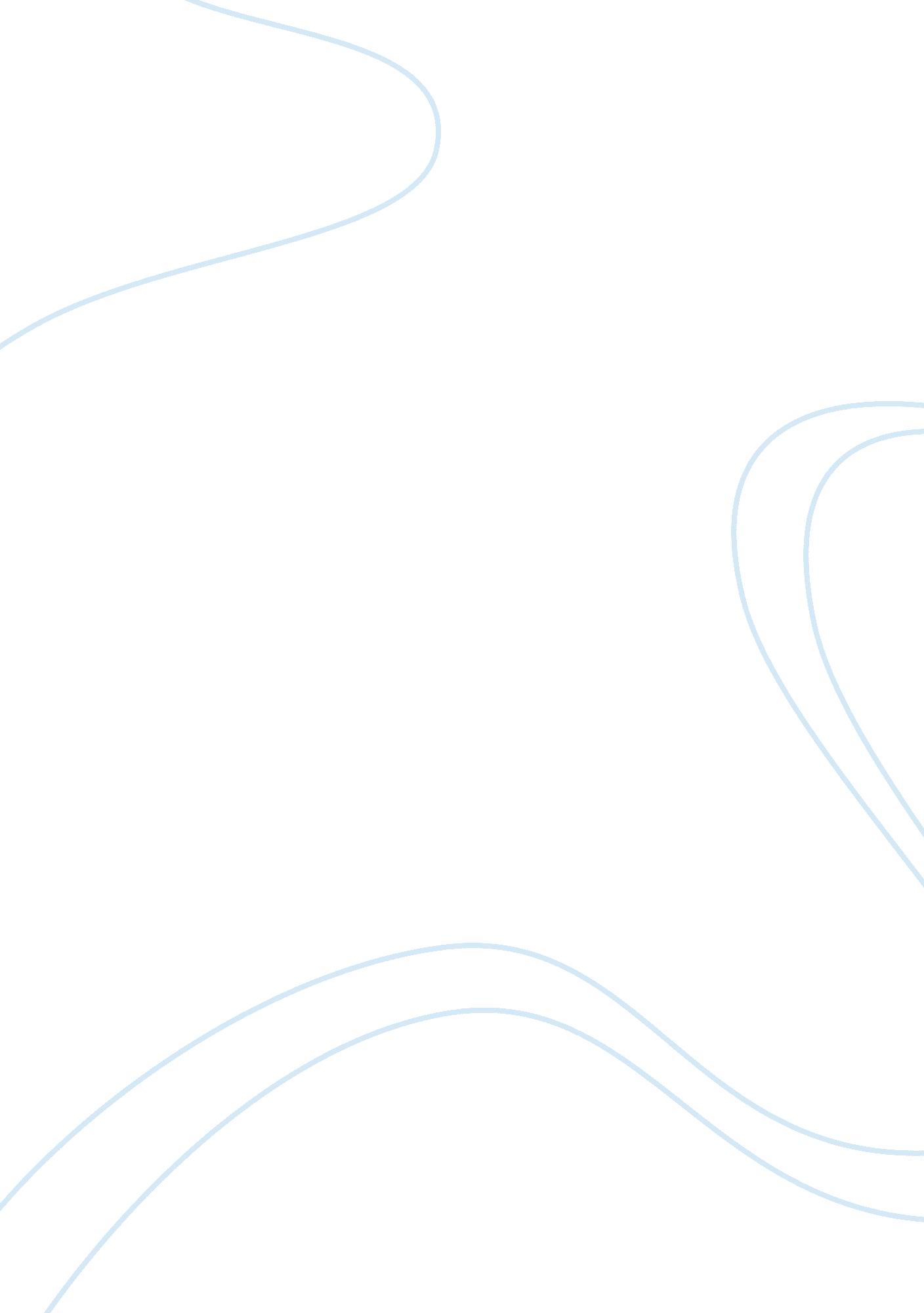 Comp and internet lit. midterm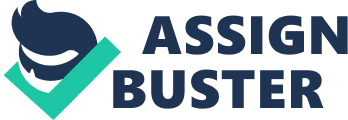 What is an important factor regarding on-site support when deciding between a brand name and no name computer? is it available in your area What would be the best choice if you want a computer that has maximum expandability? Desktop Which of the following statements is TRUE about refurbished computers? 
-they do not have printers 
-they usually come with support or a warranty 
-they have defective parts 
-they have a new motherboardthey usually come with support or a warranty What's the best type of computer for a graphic-design or multimedia artist who does not need to travel for business. A Mac Cognitive surplus means that we now find many people withexcess time and free tools for collaboration The crisis of a growing digital divide is being addressed bythe Next Einstein Initiative project Unwanted or junk e-mail is calledspam The process of searching huge amounts of data with the hope of finding a pattern is calleddata mining Autonomy is defined asworking without continual direction and control The goal of ____ is to provide technological solutions to physical problems, such as providing sight to the blind. bio-medical chip research ______ computing relates to emotion or deliberately tries to influence emotionaffective The difference between people with access to computer and the Internet and those without this access is known as thedigital divide _______ is the gathering together of groups of people using online tools to connect and exchange ideassocial networking The _______ is a strategic plan to focus on the young, talented, mathematical minds of AfricaNext Einstein Initiative A popular voice over internet protocol service isskype People who are ____ make the Internet a powerful research tool and know how to find the information they want effectivelycomputer literate You cannot be computer literate unless you have knowledge of higher level computer skills, such as computer programming tffalse Crowdfunding is asking for large donations from a few people tffalse Computer forensics analyzes computer systems in gathering potential legal evidence tftrue Using computer systems to gather legal evidencecomputer forensics understanding the capabilities and limitations of computerscomputer literacy the handling and retrieval of informationinformation technology computing relating to emotionaffective computing computer literacy means that you are an expert on computer repair tffalse Mastery is the simple understanding that you are working for something larger than yourself tffalse If you are a design student, there is no reason for you to know how to use a computer tffalse examples of information technology careers are telecommunication and software deployment tftrue data minig is the process of searching large datasets to find patterns tftrue Podcasts use which of the following technologies? 
-RSS 
-Vlog 
-open source software application for 3D modeling 
-MSN MessengerRSS All popular social networking sites have privacy policies but you still need to follow certain precautions when using their sites tftrue A ________ is a Web site where anyone can add, remove, or edit its content. wiki The " s" in " https" stands for ________secure socket layer Live Bookmarks is a feature in ________ that adds the technology of RSS feeds to bookmarksfirefox : D A list of pages within a Web site that you have to visit and that usually appears at the top of a page is referred to as a(n) _______breadcrumb trail A subject directory is an outline of Web sites organized by topic tftrue ________ is a social networking service that enables you to exchange short text messages with your friends or " followers" Twitter The Internet is ________a large network of networks A computer connected to the Internet that asks for data is a ______client The " fathers" of the Internet are Vinton Cerf and ________Robert Kahn You can keep track of IM contacts by using a ________buddy list Using the Web to communicate and share information with our friends and others is known as ________social networking In the URL http://www. pearsonhighered. com/techinaction, the portion labeled ". com" is the ________top-level domain Web 2. 0 is classified as passively browsing Web pages created for us tffalse Windows 8 uses a(n) ________ account to easily access and store your files onlineSky Drive If Microsoft Word 2010 is used to create a file, which file extension is added automatically?. docx Another name for a multiuser operating system used by networks is a real-time operating system tffalse Red Hat offers a free, open source operating system called Gaucho tffalse More than 50% of smartphones use an operating system developed by ________(Symbian?) The user interface is part of a computer's operating system tftrue Which of the following operating systems is used primarily with mainframes as a network operating system? 
-Windows Vista 
-Mac OS 
-Symbian OS 
-UNIXUNIX The ________ of the operating system enables the user to communicate with the computer systemuser interface The type of processor in the computer dictates which operating system a desktop uses tftrue The basic input/output system is stored on a _______ chipROM Which utility takes out redundancies in a file to reduce the file size? File Compression Which of the following Windows utility programs arranges pieces of files on your hard drive in sequential order(? Disk Defragmenter) MS-DOS first used a(n) ________ interface. command-driven Which of the following is an open source operating system for personal computers? Linux The most popular tablet operating system was developed by _________. Apple Gaming consoles, such as xbox 360 and ipods, do not need an operating system tffalse Windows 8 includes remote access in all versions. tftrue A(n) ______ is a small program that performs general housekeeping tasks for your computerutility program A special numerical code that prioritizes device requests from the operating systems is calledinterrupt handler All of the following are examples of network operating systems, EXCEPT 
-OS X Mountain Cougar 
-UNIX 
-Windows Server 
-Linux(OS X Mountain Cougar?) Which of the following is NOT an example of a text effect? italics Which of the following is a correct statement about rotation handles? 
-Non-proportional sizing can only be done with the rotation handles. 
-A rotation handle rotates a graphic to any angle. 
-Rotation handles are located at the corners of an object's frame. 
-Rotation handles only display when a graphic is not selected. A rotation handle rotates a graphic to any angle. Which of the following is the default Layout Option for a picture inserted in a word 2013 document 
-Inline with Text 
-Through 
-Tight 
-SquareInline with Text Which of the following refers to a graphic that can be moved independently of the surrounding text 
-inline object 
-shape 
-floating object 
-layout objectfloating object What refers to the placement of paragraph text relative to the left and right marginalignment What is following is the default paragraph alignment in Word? Align Left What is the distance between lines of text in a paragraphline spacing The formatting mark that represents a tab is a(n)arrow Which of the following is NOT true regarding SmartArt? 
-They cannot be customized. 
-The graphics are designer-quality. 
-They add visual interest to a document or Web page. 
-They often communicate ideas more effectively than text. They cannot be customized Common practice is to add two spaces at the end of a sentence tffalse Make pictures look more like sketches or paintingsartistic effects inserted object that acts like a character in a sentenceinline object frame a pagepage borders frames, shadows, and borders with which you can stylize an imagepicture styles small box with upward and downward arrowsspin box Which line spacing is used for research papers and reports using MLA style? Double-spaced What is a traditional non-numeric footnote symbol* Which of the following is a document properties statistic automatically tracked by Word? 
-Number of revisions to the document 
-Number of incorrectly spelled words 
-Number of inserted objects in the document 
-Changes in the number of pagesNEEDS ANSWER To add a page number to a citationclick the citation options arrow, and click edit citation Which of the following is typically listed for a book entry in a bibliography? 
-The qualifications of the author or authors 
-Whether the book was hardback or paperback 
-The year the book was published 
-The name of the library where the work was obtainedThe year the book was published What Word feature optimizes the view of the Word screen and is useful when you are reading a Word document rather than editing it? Read mode Justifying column text in a documentgives a more formal and clean look Compare to the Ribbon, the Font dialog box offersthe ability to make several changes at the same time Which of the following would be an unlikely data source for a mail merge? 
-Powerpoint 
-Word table 
-Excel 
-AccessPowerpoint The spacing before and after a paragraph must be identical tffalse A section at the end of a document that lists resourcesbibliography a note inserted into a document that refers reader to a source in the bibliographcitation citations on your computermaster list citations in your current documentcurrent list where information was acquired fromsource ONCOMP & INTERNET LIT. MIDTERM SPECIFICALLY FOR YOUFOR ONLY$13. 90/PAGEOrder NowTags: Smartphone 